ВТОРАЯ ГЛАВА:Диофантовы уравнения степени выше первой.Решение диофантовых уравнений методом разложения на множители.Задача 1. Решить в целых числах уравнениеx + y = xy.Решение. Запишем уравнение в виде(x - 1)(y - 1) = 1.Произведение двух целых чисел может равняться 1 только в том случае, когда оба они равны 1. Т. е. исходное уравнение равносильно совокупностис решениями (0,0) и (2,2).Использование четностиЗадача 2. Решить в простых числах уравнениеРешение. Рассмотрим два случая в зависимости от четности переменной x.a) Пусть x - нечетное число. Подстановка x = 2t + 1 приводит исходное уравнение к виду(2t + 1)2 - 2y2 = 1,или2y2 = 4t(t + 1).Следовательно, y2 кратно 2. Так как y - простое число, то y = 2. Отсюда х= =3.b) Пусть x - четное число. Так как x - простое число, то x = 2. Следовательно,   т. е. уравнение неразрешимо в простых числах.Следовательно, уравнение имеет в классе простых чисел единственное решение (3;2).Задача 3. Доказать, что уравнениеимеет бесконечно много решений в натуральных числах.Решение. Нетрудно заметить, что (3,2) - одно из решений исходного уравнения. С другой стороны из тождества(x2 + 2y2)2 - 2(2xy)2 = (x2 - 2y2)2следует, что если (x, y) - решение данного уравнения, то пара (x2 + 2y2 , 2xy) также является его решением. Используя этот факт, рекуррентно определим бесконечную последовательность (xn , yn) различных решений исходного уравнения:(x1 , y1) = (3,2)   и   xn+1 = xn2 + 2yn2,     yn+1 = 2xnyn,     n  N*.Задача 4. Доказать, что уравнениеx(x + 1) = 4y(y + 1)неразрешимо в целых положительных числах.Решение. Нетрудно заметить, что исходное уравнение равносильно уравнениюx2 + x + 1 = (2y + 1)2.Следовательно, x2 < (2y + 1)2 < (x + 1)2 или x < 2y + 1 < x + 1. Полученное противоречие доказывает требуемое утверждение.Задача 5. Решить в целых числах уравнениеx + y = x2 - xy + y2.Решение. Положим t = x + y. Так какx2 – xy + y2  ≥ 0,25(x + y)2то должно выполняться неравенство t ≥  0,25 t2 , откуда t  [0;4]. 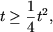 Приложение.Упражнения для тренировки.1) Решите в целых числах.2) Найти целые неотрицательные решения уравнения:3) Найти все пары целых чисел (x; y), удовлетворяющие следующим условиямРешение: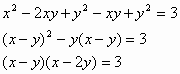 Число 3 можно разложить на множители:3 = 1•3 = 3·1 = (-1)·(-3) = (-3)·(-1)Ответ: (-1; -2), (5; 2), (1;2), (-5; -2).4) Решить уравнения в целых числах5) Решить уравнения в целых числах.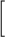 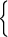 x - 1 = 1,y - 1 = 1,x - 1 = -1,y - 1 = -1,x2 - 2y2 = 1.x2 - 2y2 = 1а) 8x + 12y = 32x = 1 + 3n, y = 2 - 2n, n Z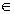 б) 7x + 5y = 29x = 2 + 5n, y = 3 – 7n, n Zв) 4x + 7y = 75x = 3 + 7n, y = 9 – 4n, n Zг) 9x – 2y = 1x = 1 – 2m, y = 4 + 9m, m Zд) 9x – 11y = 36x = 4 + 11n, y = 9n, n Zе) 7x – 4y = 29x = 3 + 4n, y = -2 + 7n, n Zж) 19x – 5y = 119x = 1 + 5p, y = -20 + 19p, p Zз) 28x – 40y = 60x = 45 + 10t, y = 30 + 7t, t Zа) 8x + 65y = 81x = 2, y = 1б) 17x + 23y = 183x = 4, y = 5а) x + y = xy(0;0), (2;2)б) 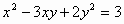 (1;2), (5;2), (-1;-1), (-5;-2)a) 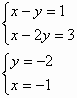 б) 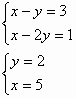 в) 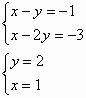 г) 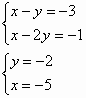 в) 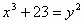 (11;12), (-11;-12), (-11;12), (11;-12)г) 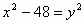 (24;23), (24;-23), (-24;-23), (-24;23)д) 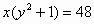 (48;0), (24;1), (24;-1)е) 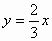 x = 3m; y = 2m, mZж) y = 2x – 1x = m: y = 2m – 1, m Zз) 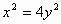 x = 2m; y = m; x = 2m; y = -m, m Zи)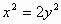 решений нет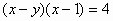 (-3;-2), (-1;1), (0;4), (2;-2), (3;1), (5;4)(x - 3)(xy + 5) = 5(-2;3), (2;-5), (4;0)(y + 1)(xy – 1)=3(0;-4), (1;-2), (1;2)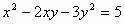 (-4;-1), (-2;1), (2;-1), (4;1)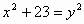 (-11;-12), (-11;12), (11;-12), (11;12)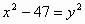 (-24;23), (-24;23), (24;-23), (24;23)а) 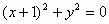 (-1;0)б)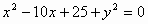 (5;0)в) 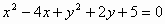 (2;-1)г) 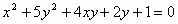 (2; -1)